AKADEMIE LEADERSHIPUMetodická příručkaCesta k výjimečnostiVzkaz lektorůmPro Akademii leadershipu, stejně jako další programy FranklinCovey, doporučujeme interní certifikaci FranklinCovey. Exkluzivita programů FranklinCovey spočívá v pečlivém výběru lektora s hlubokou znalostí problematiky, prvotřídním vystupováním, a především rozvinutou schopností empaticky naslouchat, diskutovat, inspirovat a pohotově reagovat. To vše lídry učíme a je potřeba, abychom to také naplňovali. Buďte připravení.Hodně úspěchu.Pravidlo self- DiscoveryAkademie a námi nabízené příběhy, situace a doporučení se drží zásady aktivních forem učení, tzv. samostatného objevování. Neznáme kontext a konkrétní situace účastníků, jsou to oni, kdo si z nabízeného programu najdou potřebné a využijí ho. Usilujte o to, aby se po celou dobu prezenčního studia odehrával tento cyklus s tím, že čas je rovnoměrně rozložen mezi všechny tři fáze učení.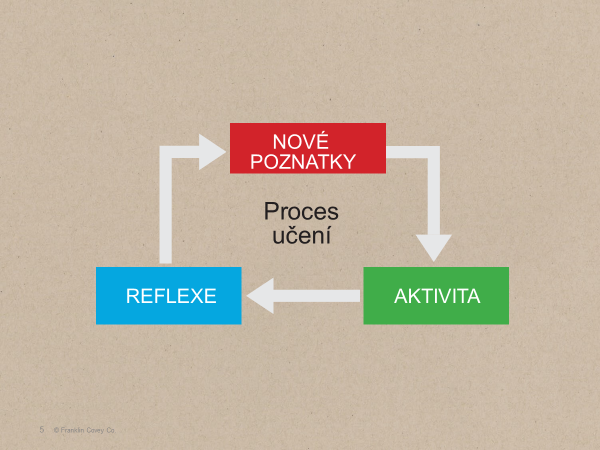 Z hlediska přípravy akce zde sdílíme několik obecných doporučení:PŘÍPRAVAVyzvěte všechny účastníky, aby si provedli sebehodnocení, ať už budou dostávat 360° zpětnouvazbu, či nikoli.• Naplánujte prostor, datum a čas pro konání semináře. Doporučení ohledně prostor:– Vyberte si dostatečně velkou místnost, do které se vejdou stoly a židle pro účastníky a kde ještě zbude prostor na vybavení (flipcharty, počítač, stůl).– Stoly by měly být tak velké, aby účastníci měli dostatek prostoru k práci. Kulaté či hranaté stoly pro čtyři až šest lidí jsou nejlepší pro práci ve skupinách.• Zajistěte potřebný počet manuálů, material k semináři• • Důkladně a pečlivě si přečtěte lektorský manuál. Zvažte cvičné provedení části semináře, abyste se blíže seznámili s materiály, obsahem a procesem jeho vedení.Týden před zahájením semináře:• • Stanovte si rozvrh. Určete, kolik času máte na každou část semináře. Naplánujte přestávky.• Potvrďte si datum doručení objednaných materiálů a ujistěte se, že máte ostatní materiály na seminářk dispozici (viz "Přehled materiálů" níže).• Pošlete e-mailem připomínku účastníkům.• Ověřte audiovizuální vybavení a ujistěte se, že prezentace v PPT i filmy bez problémů fungují.• Pošlete účastníkům e-mail, který bude obsahovat datum, čas a místo semináře. Připomeňte jim, aby provedli vstupní hodnocení a přinesli si jeho výtisk s sebou na seminář.V den zahájení semináře:• Dostavte se na místo aspoň hodinu před plánovaným zahájením.• Rozdejte účastnické manuály, jmenovky a pera na stoly.• Deset minut před začátkem promítněte úvodní slide s přivítáním a instrukcemi ke stažení aplikace. • Jednotlivě přivítejte účastníky, tak jak přicházejí, je-li to možné.Obsah Akademie leadershipu – metodická částÚvodní komentář k obsahu vzdělávání – Akademie leadershipuProgram vychází z globálně ověřených postupů a staví na moudrosti času a prefabrikuje zkušenosti z výcviku lídrů za několik uplynulých desetiletí do kompaktního programu. Tato metodika jej představí jako vhodnou variantu - přičemž upozorní na rizika a triky pro lektora, vč. kladení otázek, času na řešení spod. Vzdělávací program Akademie leadershipu vychází z principu rozvoje dovedností a náplně rolí lídra pedagogického týmu, které v Principle Academy rozvíjí společnost FranklinCovey Education. FCE vychází z představy, že profesní rozvoj je třeba stavět na určitých písemných, společně v týmu zainteresovaných sdílených  závazcích a plánech naznačených v průběhu prezenčního setkání a průběžně praxí ověřovaných a písemně reflektovaných a diskutovaných ve dvojici v online prostředí tutorovaném lektory programu. V závěru online reflexe přichází tvorba prezentace cesty lídra programem pro ostatní a její představení během závěrečného prezenčního setkání.Jako si uvědomuje společnost FCE nutnost plánovat a realizovat společný postup, jít příkladem a uvolňovat potenciál členů týmu jako základní dovednosti (a role) leadershipu), implementaci ve škole i tento vzdělávací program konstruujeme jako plně adekvántní tomuto cíli. Chci-li naučit lídra určitým postojům a zaujímání role, musí mít dostatek času, prostoru, příkladů a podpory, ale i anagažujících postupů, které jej vedou zkušeností, poznáním a reflexí k upevňování těchto rolí do určitých kognitivně jednodušších návyků, s nimiž jako základní výbavou bude operovat ve svých rolích vedoucího pedagogického pracovníka.Program vychází z globálně ověřených postupů a staví na moudrosti času a prefabrikuje zkušenosti z výcviku lídrů za několik uplynulých desetiletí do kompaktního programu. Tato metodika jej představí jako vhodnou variantu - přičemž upozorní na rizika a triky pro lektora, vč. kladení otázek, času na řešení spod. 3.1 Tematický blok č. 1 Co je leadership, jaké jsou jeho role a paradigma – 3 hodiny1. hodina Rozbor příběhu EverestForma a bližší popis realizaceIndividuální a skupinová práce. Účastník je formou evokačního příběhu a diskusí s dalšími účastníky seznámen s pojetím leadershipu jako souboru vlastností a pohledu na svět, které umožňuje dosáhnout společného cíleMetodySdílení a rozbor příběhu, reflexe do účastnického manuálu a zodpovězení otázek; diskuse s ostatními, frontální, možno také v menších skupinách. Společné sdílení, je-li to účastníky vyžádáno.PomůckyPříběh EW má zobrazit metaforu toho, že i nečekané a nemožné se může stát skutečností - rozsah a obsah filmu by měl umožnit proniknout do chování a myšlení několika lidí v nějakém týmu, kteří si dají na první pohled neřešitelný úkol, ale společným úsilím, kdy občas každý z nich převezme iniciativu, úkol vyřeší, resp,. dosáhnout nečekaného, nemožného).Příběh na téma dosažení zdánlivě nedosažitelného:Erik Weihenmayer oslepl ve 13 letech. Přesto se on a jeho bratři začnou věnovat horolezecké turistice a přijímá stále větší výzvy. S pomocí přátel se věnuje horolezectví. Se stále s většími úspěchy Erik šplhá po skalách a ledovcích, a když dosáhne několika významných vrcholů, rozhodne se postavit výzvě nejvyšší - stanout na Mount Everestu, skutečném vrcholu světa. S pomocí přátel připraví expedici a s jejich podporou a obětavou pomocí se vydá na cestu, která se zapíše do historie. Tým cestu 2 roky chystá a početný tým čelí mnoha překážkám hned na počátku cesty přes ledopád,dojde k časovým ztrátám, nemoci leadera skupiny, nepřízni počasí. Co dostane skupinu na vrchol?ManuálPodrobně rozpracovaný obsahPracujeme s příběhem, o kterých pak následně hovoříme Některé doporučené otázky pro lektora k zadání práce s příběhem:S čím se vám vlastně spojuje leadership?Jaké je jednání lídra? Popišme si jej.Co se stane, když je někdo lídrem? Co by se stalo, kdyby v danou chvíli nikdo roli lídra nepřijal?Co bylo nejtěžší, kdo a jak daný problém vyřešil? Jaké chování, charakteristiky své osobnosti projevil?Jaký byl konkrétní “neřešitelný” úkol, velký cíl? Kdo s ním přišel, co vše rozhodovalo o úspěchu mise?Co se stane, když formální vedoucí nemůže zastat roli lídra? Jaké chování se v tu dobu projeví?lidé na kurzu by měli možnost v diskusi zažít to, že lídr pro úspěch týmu, splnění velkého cíle, oželí svůj vlastní úspěch, když je to nezbytné!2. hodina Role leadershipu - upevňováníForma a bližší popis realizaceIndividuální a skupinová práce. Účastníkům jsou představeny základní pilíře vedení lidí. Kdo je lídr, jak se pozná na chování/rozhodování, co je uvnitř?MetodyPrezentace znalosti (poznatků), aktivita reflexe filmové ukázky, diskuse ve dvojících či menších skupináchPomůckyManuál účastníkyFilmPrázdné papíry a tužkaPodrobně rozpracovaný obsah	Téma č. 1 Lídr  Lídr - 4 role leadershipu:Převezme zodpovědnost, jde příklademStanovuje vizi, zapojuje ostatníSlaďuje systémy tak, aby se každý cítil jasně zapojen a věděl, jak, čím konkrétně přispívá k utváření výsledku týmu: naplnění vizeUvolňuje potenciál lidí: lídr člověk, který tak dlouho zdůrazňuje druhým potenciál, až tomu uvěří a začne s tím něco dělat…Lídr je volba a role se lze naučit - když člověk odvrátí pozornost od “návodů, jak se chovat”, k reflexi, kdo jsem, kdo jsou moji kolegové a co mohu udělat, aby se při naplňování společných vizí cítili dobře, věřili vizi a sobě navzájem a vydávali ze sebe to nejlepšíÚvahová část: samozřejmě že každá čistá teorie, a tou jsou i 4 role, má své možné problémy, nese s sebou úskalí: přemýšlejte o nich, co Vás nyní zaráží, o čem přemýšlíte, pochybujete?Znáte svůj tým? Základním předpokladem lídra je poznat tým v akci - a o tom je další část lekce:Paradigma celistvé osobnosti, přístup lídraForma a bližší popis realizaceIndividuální a skupinová práce. Je představen a diskutován celkový pohled na pozici člověka odpovědného za vedení korporace (školy/ŠZ).MetodyPrezentace znalosti (poznatků), aktivita reflexe filmové ukázky, diskuse ve dvojicích či menších skupináchPomůckyManuál účastníkyFilm - film by měl ukázat, jak se vyvíjel leadership s ohledem na svůj účel v dějinách - co měl lídr za úkol v prehistorické době, v době tradiční (teokratické), v době průmyslové moderny a v době digitální, globalizované postmodernyPrázdné papíry a tužkaPodrobně rozpracovaný obsahParadigma celistvé osobnosti, přístup lídra:Úkolem lídra je, aby lidé v týmu co nejlépe využívali své nadání, přispěli tak v plné míře k naplnění cílů týmuLidé nejsou náklad - lidé jsou investice, stroje jsou náklad, programy jsou náklad; lidé, kteří je designují, hlídají a vylepšují jsou rozhodně investicí do udržitelného rozvoje týmuProcházíme další paradigmata, jimiž se liší postmoderna od moderny:Podřízení vs. partneřiŘídíme věci, ale ty nemají možnost volby, vs. vedeme lidi, kteří mají schopnost volby…4 základní potřeby lidí, které lídr má uspokojovat, na něž nemá zapomenout při rozvoji týmu:tělesnost (přežít)srdce (milovat a pevné vztahy) mysl (učit se nové věci)duše (odkaz, smysl)Rozvíjejte tým ve všech sférách, studujte jeho potřeby, respektujte je; bez jednotlivců není tým, bez jednotlivců se sanovanými potřebami nemáte spolupracovníky, ale zaměstnance...3. hodina Vícekrokově „destilovat“ - jaký je tým, který vedu, jaké jsou pracovní týmy na světě?Forma a bližší popis realizaceIndividuální a skupinová práce: Návrat k hodnocení účastníka ve 360: jaký je tým, který vedu? Aktivita s videem a manuálem - typologie týmů a členové týmu podle míry zapojení; jak měnit zapojení lidí? Co udělám já sám jako lídr ve vymezeném období?MetodyPrezentace znalosti (poznatků), aktivita reflexe vlastní školy, diskuse ve dvojicích či menších skupinách; návrh, co konkrétně změnit v dalším školním roce - jaký to bude mít vliv na vizi a na tým?PomůckyManuál účastníkyFilm (film by měl ukazovat, jaké jsou typologie lidí a jak se projevují; co na to lídr?), kniha (např. nějaké pojednání o typologiích a jejich rozložení v týmech v širokém hledisku - třeba i globálně, 500 největších firem a HR pohled na týmy a zapojení jednotlivců a skupin do cílů, vize...Prázdné papíry a tužkaPodrobně rozpracovaný obsahReflexe videa: zamysleme se nad tím, kolik lidí fakticky táhne rozvoj týmu, jak velká je to skupina v poměru k celku; jak je podporována? Povšimněme si rozdílů i v této skupině lidí:Kde všude mikromanagementKomplementární tým, je-li to možné – snílciOdlišné pojetí „úspěchu“Knihu, kterou v tomto místě kurzu používá FC, je kniha Daniela Pinka, Drive („Pohon“)paradigma celistvé osobnosti: nemůže zapalovat, kdo sám nehoří…, tým zrcadlí lídra… (potkejte se s lídrem a víte, kdo je vede…)„tělo“: plať mě férově (aby mix jak moc mě to baví, jakou má životní situaci, …) – mzda jako hygienický faktor, jako prašnost, světlo, prostředí… („zdraví, vitalita“)„srdce“: partnerství, partner svého šéfa (vs. loajalita)„mysl“: učit se (lidé často jedou práci jenom tak, ale naplnění hledá jinde) = práci, která mě rozvíjí, ne jen „kolečko“ v soustrojí… („práce mi dává něco navíc“)„duše“ (sebeaktualizace dle Maslowa): aspoň na chvíli překonat svou konečnost = dej mi práci, která má smysl… („co dávám ze sebe, to ostatní vnímají, štěstí v práci, naplnění“)Struktura týmů v globální perspektivě:Odpor nebo nečinnost - vnitřní zatuhlost čekajících, nechtějí dělat nic (18%)Zlomyslná poslušnost - nemají odvahu na to, aby nic nedělali, zlomyslní, z vrcholu pyramidy nedohlédnete…Pasivní poslušnost (60%, data Gallupu) – dobře to děláte, jinak na vozíku, čekající až my někdo řekne, co mám dělat, „já jsem myslel, že to je všechno hotové, neřekli jste…“Ochotná spolupráce – včeličky, nevymyslí, ale odpracujíOddaní, kteří už i vymýšlí, hájí organizaciTvůrčí nadšení – nejbližší koalice (15%)Z toho plyne zásadní problém problém průměrné organizace a výzva pro osobní řízení lidí (HR): nelze se výrazně zlepšovat, kdy se nezmění poměr aktivity a iniciativy v týmu: ale je dobré udržet určité napětí mezi lidmi s krytickým odporem a revolucionáři a pionýry… Cíl pro managemetnu a HR: aby bylo 70% nad čarou aktivní resistence a nebo zlomyslné poslušnostiDiskuse nechť se točí kolem postřehů lídrů, vlastních zkušeností z postoji lidí v týmu k úkolům a cílům; pochybností, otázek účastníkůLektor nechá dost prostoru…A potom připomene, že tým je výsledkem systematické práce lídra - a co nyní uděláte, vy, aby se poměry změnily??Poznámka: společnosti globální, velké korporace mají jiné složení než školy!! Ve škole je klientem s instantním příjmem služby zejména žák, učitelé jsou vysokoškolsky vzdělaní ĺidí, kteří chtějí a nebo někdy chtěli měnit svět k lepšímu! proto budou poměry výchozí pro lídra příznivější; ale lidé v pozici pedagogických pracovníků budou proto unaveni: a v tlaku lidé tendují k petrifikaci jednání metod, myšlení - je to přirozená, zdravá ochrana integrity a sebepojetí - a je to ale pro učení se novým věcem velká výzva!4 role výjimečných lídrů - proč, zásady:Manuál: uvolnit potenciál k akci, „Zmocnit druhé uvolňuje lidský potenciál bez potřeby vnější motivace.“3 nejdůležitější výsledky?Škola jako produktivní, učící se společenstvíŠkola, na kterou jsme hrdí: poskytujeme oceňovanou kvalituJsme si vědomi společné práce, na které škola stojí: výkonná, udržitelná, se zdroji pro rozvojOtázky lektora - fokus na jednání lídra, na jeho reflexi, nápady a jejich korekci:Jaké překážky brání dosažení?Co za rok jinak?Jak by se dosažení těchto výsledků projevilo na vizi, kterou vaše škola má?Zápis myšlenek do manuálu, diskuse, otázky.3.2 Tematický blok č. 2 Role leadershipu - upevňování - 2 hodiny 1. hodina Upevnění znalostí o leadershipu při vedení lidí - evokace rolíForma a bližší popis realizaceIndividuální a skupinová práce; cíl, utvoření a upevnění základních pojmů.MetodyPrezentace znalosti (poznatků), aktivita reflexe vlastní školy, diskuse ve dvojicích či menších skupinách; návrh, co konkrétně změnit v dalším školním roce - jaký to bude mít vliv na vizi a na tým?PomůckyManuál účastníkyFilm (měl by zobrazovat stav, kdy se hodně velký význam klade na poměrně nepatrnou věc - zážitek spolehnutí se a z druhé strany (efficacy) účinek lídra v rozhodujících chvílích)Prázdné papíry a tužkaPodrobně rozpracovaný obsahJít příkladem: role, v níž jde lídr příkladem, vč. toho, jak jedná a komunikuje v důležitých situacích, upřímnost, pravdivost, předvídatelnost… jak dodržuje termíny a plní, co je třeba, mezi prvními; autenticita…Důvěra = je základ pro kapitalizaci týmu: Diskutujte na téma osobních zážitků lídra v této roli: kdo by vás následoval, pro koho jste proč důvěryhodní? (mohou využít 360stupňovou či  jinou zpětnou vazbu od podřízených členů týmu; popř. i od nadřízeného… Dále o příkladech důvěryhodného jednání v oblasti veřejně známých osobností nebo jin “odkrývající” postup umožňující indukci a vyvození obecnějších výroků a hodnot (pro lídr av roli důvěryhodného vzoru)Otevřete téma “nedůvěra: Pozn.: nejistota, nevím, na čem jsem…Komu byste nesvěřili bankovní kartu, zajistit dovolenou, nějaké tajemství… Proč?Vyvodit další rysy důvěryhodné osobnosti. Často se zapomíná na to, že důvěryhodnost rosta také s výsledky (tým lídra, tedy jeho týmu a osobní)2. hodina „Starého psa novým kouskům naučíš.“ Koncept kontinua zralosti (7N)Forma a bližší popis realizaceIndividuální a skupinová práce. Účastní si uvědomí, že lídrem se stáváme učením; a mění se i dopad naší práce a rozhodování, když se stáváme lídremMetodyPrezentace znalosti (poznatků), aktivita reflexe vlastní školy, diskuse ve dvojicích či menších skupinách; návrh, co konkrétně změnit v dalším školním roce - jaký to bude mít vliv na vizi a na tým.PomůckyManuál účastníkaFilm (doporučujeme zobrazit úspěšného reflektivního praktika v roli lídra - může být v jakékoliv - my jsme využili příběh o uklízečce, rozené cizince, která se profesně vypracovala a stala členkou vedení školy)Podrobně rozpracovaný obsahUčení se leadershipu - je to účelné? Jde to?FC v této chvíli využívá svého ústředního nástroje pro podporu lídršipu a celistvý rozvoj týmu školy: celé školní komunity, která zahrnuje i rodiče žáků a další zájmovou veřejnost: 7 návyků skutečně efektivních lidí; nástroj stojí na tom, že si každý člen týmu projde kontinuem osobní zralosti a sounáležitosti a to v několika reflektivních kruzích v rozsahu několika let (rozvoje školy)Kontinuum zralosti obsahuje šest návyků, které vedou k efektivitě jednání; první tři jsou cestou nezávislosti a další tři cestou sounáležitostiLektor uvede nějaké jasné příklady, kdy vstupujeme do nezávislosti: první výplata, odstěhování, pod nohama svůj kousek půdy, poprvé jsem řekla manželovi, že opravdu lyžovat nebudu (“ne”.Nezávislý přebírá odpovědnosti za svůj život, své role: každý si zapíše příklad nezávislého jednáníNezávislý jedinec z autentickou zkušenstí úspěchu v proaktivním jednání, cílevědomém myšlení a plánování může obrátit pozornost k výcviku sounáležitosti: strategie win-win (společný zájem), porozumění východiskům a hodnotám druhých před jednáním, synergie Plná zralost se vyznačuje rovnováhou mezi odvahou a odpovědností.Uvádějte příklady jednání ze své praxe - autentického a na týmový úspěch orientovaného jednání - konkrétně! Příklad v charakteru osoby (ne)ukotvených návyků: Všimněme si, že i zde platí výsledky jako nejlepší měřítko: výsledky, jsou-li promyšleně stanovena hodnticí kritéria a indikátory. Po takovém zarámování efektivního jednání přichází čas na shrnutí; lektor může nabídnout i individuální výcviky, kteté zná a jsou takto celostně orientovány. Bez soustavného učení, výcviku nelze v takto náročných konturách uspět a posunout svou práci dál směrem k efektivnímu jednání v lídrovských rolíchShrnutí dopadu učícího se lídra: Úroveň týmu spojená s tím, jak rychle se dějí věci a jak lídr pracuje a zapojuje lidi… v rodině, v práci Forma a bližší popis realizaceIndividuální a skupinová práce.MetodySamostatná reflexe filmové ukázky, zodpovězení motivačních otázek týkajících se využití naučeného v roli ředitele či vedoucího pracovníka školy/školského zařízení v praxiPomůckyVideo - hodnota důvěry: ukažme, jak důvěryhodné a autentické jednání ušetří náklady (například na právní a účetní služby či mzdy vyjednávacích týmů; popř, video, kde ředitel s důvěrou zavádí změnu a tým jej podpoříManuál účastníkaPodrobně rozpracovaný obsahV první roli lídra, tedy v autentickém postoji jít příkladem se v této části dají opět připomenout paradigmata a jejich cílené, vědomé proměňování, jako ústřední nástroj proměny charakteru lídra, jeho celistvé osobnosti: paradigmata jako brýle, přes něž můžeme vidět různé věci patří ke vhodným zobrazením.Navazuje stav, kdy lídr buduje důvěru: diskuse nad větou z manuálu, že důvěra se buduje dlouho, a ztratí ihned a že důvěra snižuje výdaje, zatímco nedůvěra je jako srážková daň ještě před započetím jakýchkoliv procesů a činnostíVe filmu o jednom rychlém obchodě stojícím na důvěru ukazujeme ředitelům, jak ryhcle a s jak malými transakčními náklady se pracuje, je-li proces postaven na vzájemné důvěře a postoji win-win (z předešlé lekce)V tomto kurzu bylo využito aktuální video ze semifinálového zápasu z pařížského tenisového grand slamu, kdy jeden australský tenista odvolal bod ve prospěch soupeře a nakonec zápas prohrál: získal tím ale nejen obdiv, ale i kredit: když příště zahlásí aut ve svůj prospěch, jak to asi budou rozhodčí vnímat?Diskuse o tom, zda důvěru předcházejí výsledky a nebo následují; diskuse ja zajímavá vždy, obzvláště ve vzdělávání, kde jsou výsledky práce těžko nějak spolehlivě zaznamenány a většinou stojí na dojmech a přesvědčení; málokdy existuje validní zpětná vazba nejen pro jednotlivé učitele, ale i pro celé týmy,,,V poslední části bloku došlo ke shrnutí jak budovat důvěru za použití karet pro účastníky a manuálu.3.3 Tematický blok č. 3 Role lídra „Jít příkladem“ (Důvěra jako kapitál) – 2 hodinyJít příkladem1. hodina: Důvěra = neutrácet zbytečně peníze a čas…Forma a bližší popis realizace Individuální a skupinová práce, která navazuje na předchozí tematické uvedení - pracuje se se zpětnou vazbou, kterou si účastníci zajistí předem: Jak se stávat důvěryhodným: vliv myšlení a jednání na růst či ztrátu důvěry, jak jsme na tom my v naší škole a já jako lídr?MetodyPráce s manuálem a reflexe videaPomůckyManuál účastníky, videoPodrobně rozpracovaný obsahKe shrnutí a nazázání lektor využívá namísto filmu toto tvrzení:Jak se rozpozná důvěryhodný lídr: lidé plní úkoly díky jeho osobnímu vlivu (vzoru a neformální autoritě)Účastníci si charakteristiky zapisují do tabulky: vlevo vlastnosti vedoucí k důvěře, v pravo, co pro rozvinutí té které z nich udělají nyní oni samiVhodné je opět využít video z dostupných zdrojů - tematicky by se mělo týkat rozdílu důvěryhodného a nedůvěryhodného lídrovství, které se projeví ve skrytých či otevřených nákladech, ať už finančních, časových a nebo v dalších ztrátách důvěry a iniciativy vlastního týmuOpakování - vybraná chování podporující důvěryhodnost lídra(jakékoliv osoby (účastníci mohou mít k dispozici 360stupňovou zpětnou vazbuMluvte zpříma = víme, co máme dělat, popisná komunikace, každý ví, na čem je…, lidé se nebojí zeptat, bezpečí, se studenty to ani jinak nejde (nezbytné pro zpětnou vazbu)Dejte najevo loajalitu = stojí jeden za druhým, pocit sounáležitosti týmu, nevynáší se…, špinavé právo ve vlastní koupelněPostavte se realitě čelem = lídr o fázi napřed, kolektiv na to musí být připravený, udělal si to takhle, ale bohužel to mělo tyhle konsekvence…, popisnost, konkrétnost, neodkládání řešení (vs. deziluzivní výroky: „to stejně nemá smysl“)Vyjasnit očekávání = všichni vidí na cíl, bez šedé zóny „já jsem si myslel, že to uděláš“ (zejména když předáváte úkol, závazek – „ale toto, co mi předáváš, jsem nechtěl“).Opakování: Stávání se důvěryhodným lídrem - to podstatnéForma a bližší popis realizaceIndividuální a skupinová práce: účastníci zvažují, jak poznají někoho, kdo má jejich důvěru: Když by vás někdo měl zastoupit, na co si dáte pozor? To nejdůležitější při stávání se lídrem pro mě - metafora relativně drobné klapky kormidle veliké lodi, na co se soustředit?MetodySamostatné uvažování o vlastní důvěryhodnosti, reflexe filmu ukazujícího, jaké soukolí otočí zámořský parník, ale jak malá je viditelná součástka, které natočení nejvíce ovlivňuje; zpracování individuálně, a diskuse ve dvojici, zapsání osobního závěruPomůckyManuál účastníkyFilm o řízení zámořské lidi a drobné součástce s obrovským vlivem na směr jízdy parníkuPodrobně rozpracovaný obsahNávrat zpět v manuálu? jak poznám důvěryhodného člověka a jak to ovlivní moje chování, co je důsledkem? Následuje osobní reflexe vlastní praxe: Kam energii investovat? Kam ne?Znovupromyšlení tématu: po shlédnutí filmu ve dvojici a záznam: Příklad: vyvažovací klapka na kormidlu velké zámořské lodi jako metafora drobných nuancí v chování, které lase rámují cestu dobrým, užitečným směrem a vedení týmu po ní. (Velké věci záležejí často na maličkostech a pevných rozhodnutích)Připomenutí Giulianniho reforem v bezpečnosti v New Yorku: soustavně potírali a v části města vymýtili drobnou kriminalitu a v té souvislosti nebo časové korelaci došlo k 75% snížení závažné kriminality.2. hodina Síla reflexe - využití zpětné vazby ke stanovení osobních prioritForma a bližší popis realizaceIndividuální a skupinová práce: návrat k hodnocení, 360stupňové zpětné vazbě - zápis vlastních kroků k zvýšení důvěryhodnosti v pozici lídraMetodyReflexe dotazníků od týmu, poznámky k němu, zápis reálných kroků, které jako lídr účastník učiní, aby zvýšil svou důvěryhodnostPomůckyManuál účastníkyPodrobně rozpracovaný obsahK čemu zpětná vazba?Zpětná vazba naznačí limity sdíleného paradigmatu, vede k vykreslení jinak tichém (tacit) bloku myšlení, pocitů, postojů a jednání (paradigmatu v roli lídra); pomůže rozbít on mínění, je-li s ním držitel v nepohodě (dosud o něm neměl tak jasnou představu!)Zpětná vazba slouží držiteli pocitů a postojů, paradigmatu, k nazření příležitostí je změně: proto se v reflexi pracuje vždy potichu a každý účastník má dost času vrátit se k celkovému promýšlení vize a písemnému záznamu výzev a předsevzdetí.Cílem lektore je, aby došlo k jejich uvědomění, umožnit sdílení, je-li to požadováno; a připomenout, že se k těmto záznamům budou účastníci vracet v průběhu tutorované on-line podpory zavádění prvků rolí lídršipu do života školy a do týmu učitelů360°zpětná vazbaProchází si vlastně tři druhy důvěryhodného chování; ty tvořily dimenze dotazování bve zpětné vazbě…Ukázka položek:omyly napravuji dávám najevo loajalitudívám se do očídržím slovo...Zápis předsevzetí či jiného typu reflexe do manuálu - podklad pro on-ine a implementaci ve škole.3.4 Tematický blok č. 3 role „Hledání cesty“ (vize) – 3 hodinyHledání cesty nastoluje přirozený řád, který není třeba vynucovat1. hodina Porovnání lídra - tvůrce vize, vzhledem k paradigmatu výjimečného lídraForma a bližší popis realizaceIndividuální práce, cvičení, výklad.MetodyPísemná úvaha na základě textu v manuálu a videa.PomůckyManuál pro účastníky a video.Podrobně rozpracovaný obsahPorovnej lídra v roli tvořitele společné vize z hlediska paradigmatu výjimečného lídra: ten vytváří jasnou a přesvědčivou, společně přijímanou vizi: sledujeme chování dvou lídrů, kteří umějí stanovovat vizi a zapojovat tým: modelujeme s pomocí filmu či tištěného textuPorovnej poslání vlastní školy a její dlouhodobou vizi: účastníci provedou reflexi situace ve vlastní škole, než se přistoupí k upevnění paradigmatu efektivity a odhalení vlastních paradigmat, pocitů či skrytých postojů Na základě úvahy zapiš jasnou a přesvědčivou vizi a poslání své školy: nezapomeň na paradigma celistvé osobnosti: zapoj tělo i mysl, srdce a duši členů týmu!(zde je opět nutno připomenout celistvost osob v tůmu a nedělitelnost jejich, často různých či dokonce protichůdných  potřeb!)Diskutujte o ní ve skupině, úpravy a nápady si zapište jinou barvou na stejný list papíru v manuálu.(S vizí se bude pracovat v celém bloku; spíše než o jejím obsahu se budeme bavit právě o zapojování lidí a vytváření prostředí důvěry, bez něhož k zapojení týmu do naplňování nedojde tak efektivně.)2. hodina Stanovení vize - myšlenková mapa a nejdůležitější cíl!Forma a bližší popis realizaceIndividuální a skupinová práce: cílem je elaborovat výchozí myšlenku kapitoly: společné hledání cesty nastoluje přirozený řád, který není třeba vynucovatMetodyÚvaha, jak zapojit tým do tvorby vize, sestavení myšlenkové mapy vize: co s čím souvisí?PomůckyManuál pro účastníky, karty.Podrobně rozpracovaný obsahElaborování, promýšlení výchozí myšlenky kapitoly: společné hledání cesty nastoluje přirozený řád, který není třeba vynucovat (fungující formy a metody práce, činnosti lídra)Základem zapojování týmu do naplňování vize není jen důvěryhodnost lídra jako taková, ale také včasné a transparentní zapojení týmu to samotného vytváření vize. Související paradigmata (jsou i na příslušných kartách):Běžný lídr – lidé dostanou jasný popis své práce x výjimečný – když lidé vidí jasný a přesvědčivý smysl jsou ochotni věnovat dané věci maximální úsilíVize má mít vztah k dlouhodobému poslání organizace, která jk jejímu formulování přistupuje: „Vize popisuje stav, když už jsme to poslání dobře naplnili.“ Poslání = důvod existence: vedle formálního daného zákonem je zde důležitější, měkké, reagující na poptávku, vytvářející pozitivní očekávání a zapojující všechny zájmové skupiny ado cesty rozvoje organizce/týmu: vhodnými participativními (aktivními) formami práce a spolupráceVideo - další přemýšlení bylo iniciováno videem z českého prostředí: jak je zapojen obyčejný zaměstnanec VĚDOMĚ do naplňování vize a jaké to má výsledky: jeho učení a růst kariéry v organizaciZapojování do vize napomáhá také transparentnost řízení a rozhodování: popsaná kritéria kvality fungování, spolupráce, za co se chválí, za co se povyšuje…Naplnění vize jakoby protéká organizací, osvětluje cesty pro ostatní, vize inspiruje  a láká, o to více, jsou li do samotné tvorby zapojení všichni, kdo mohou: „inspiring greatness…“: tím, že budeme pomáhat dětem uvědomovat si jejich potenciál k výjimečnosti, tak oni budou mít chuť a oni dosáhnou naplnění svého potenciáluNásleduje procvičovací aktivita: Kde chcete být za 5 let? S čím tato změna souvisí, co souvisí s čím?Aktivitu lektor uvede otázkami:Na čem vám nejvíc záleží?Co si pro studenty přejete nejvíce?Co pro zaměstnance?Navazuje cvičení: Twitterová verze poslání – za minutu lídři sestaví poslání/vizi organizace či týmu, který vedou: o maximálním rozsahu 140 znaků. Důležité je dodržet čas: jedná se o to, aby byla vize zformulovány nyní v této podobě; dále se k ní lídři budou vracet během on-line podpory; doporučujeme max. minutu; následovat by mělo zviditelnění vizí a další cvičení či diskuse; vč. otázek, pochybností...Po formulování role lídra nekončí, ale začíná: lídra čeká ratifikace v týmu, “nepadnout do pasti osamoceného génia”. Vyjasnit, dočistit, učinit jednoznačnou, transparentní, inspirující k zapojení se. Doporučujeme zde ve skupinách po třech vymyslet způsoby, které efektivně vizi očiví a vloží ji do zákjladů změn ve škole.Výsledky diskuse: nypříkladčtenářské centrumm obce, místo komunitního setkávání, improvizárium, centrum komunikace, o kterém se bude vědět...Participativní metodou, kterou doporučujeme při efektivní implementaci, je “ozvučná deska”: jednou do měsíce se tým sejde k čaji či kávě o páté; určí si témata předem a reflektují je směrem k viziParticipace zapojuje různost, obohatí vizi o nové realizační prvky, konflikt přináší další otázky a potenciál rozvoje se zvyšujeStanovení vize - nalezení a promyšlení nejdůležitějšího cíleForma a bližší popis realizaceIndividuální a skupinová práce: ze všech důležitých cílů vybere účastník ten nejdůležitější a diskutuje výběr ve dvojiciMetodyIndividuální promýšlení myšlenkové mapy vize a nalezení nejdůležitějšího cíle - na němž nejvíce závisí růst organizacePromýšlení videa - zápis myšlenekPomůckyManuál pro účastníky, lepíky či jiné papírky, tužka.Video - zapojte lidi připomenutím známého příběhu, jak ze šoku ze sovětského dobytí kosmu Američané vyhlásili jasný a transparentní cíl, vizi: člověk na měsíci do deseti let: proč je vize lákavá, jak naplňuje ”poslání Ameriky” pro občany?Podrobně rozpracovaný obsahKdo je pro vás u vás na vrcholu Everestu (WIG a jeho horolezecká metafora z úvodu)? Když vycházíme z metafory lákavého, inspirativního cíle - dobytí nejvyšší hory na Zeměkouli, mám na mysli konkrétní tým? Tým mé školy? Jaký je? kam s ním chci vést a proč - ohled na zájmové skupiny, abychom se nevzdálili očekávání - a nesnižovali důvěryhodnost!Po této reflexi nadešel čas ústřeního cvičení pro oživení vize: stanovení vize metodou brainstormibgu a šipek, ukazujících, co která konkrétní změna ovlivní či způsobí: WIG se v analýze vyjeví jako fakt a nejvyšším počtem spojení, vztahů a ovlivnění. Další operacionalizace WIGu již jen doladí a dojasní, co má lídr nyní na starosti začít s týmem řešit, co má největší potenciál pozitivních změn: zapsat do manuálu3. hodina Síla reflexe - využití zpětné vazby ke stanovení osobních prioritForma a bližší popis realizaceIndividuální a skupinová práce: návrat k hodnocení, 360stupňové zpětné vazbě; postup je podobný, jako na konci první role: zápis vlastních kroků k zvýšení důvěryhodnosti v pozici lídraMetodyReflexe dotazníků od týmu, poznámky k němu, zápis reálných kroků, které jako lídr účastník učiní, aby dokázal zapojit tým do zlepšování formulováním jasné vize, největší výzvy a zapojením lidí do níPomůckyManuál účastníkyPodrobně rozpracovaný obsahK čemu zpětná vazba?Zpětná vazba ukazuje to, co bývá skryto? paradigmata k promýšlení a změně, bude-li to potřeba: tento proces rekonstruujeme záznamem a následně oživujeme přímo ve škole (s online podporou).360°zpětná vazbaZapojení ostatních do tvorby vize - typické výroky tři sta šedesátky:Mám přehled o potřebách klientů a dalších klíčových hráčůVedu tým k tomu, aby potřeby naplňoval Pomáhám lidem v týmu pochopit vizi a jejich osobní vliv na její realizaci? Pomáhám lidem pochopit poslání školy a souvislost poslání a vize, zapojuji je do těchto úvah?Výsledkem úvah a diskusí bude záznam, který provedu jednou či dvěma větami do manuálu: a bude sloužit při implementaci; Účastníci dostanou opět cca 3 minuty k záznamu případných poznámek.3.5 Tematický blok č. 5 Slaďovat systémy (scoreboarding) – 3 hodinySladění systému podporuje realizaci, naplňování vize1. hodina Věnuji se tomu, na čem záleží nejvíce?Forma a bližší popis realizaceIndividuální práce, cvičení, výklad.MetodyPísemná úvaha na základě textu v manuálu a videa.PomůckyManuál pro účastníky a video (ukazující, jak zapojit tým do sbírání sebehodnoticích bodů a tím mu napomoci na cestě naplňovat jeho cíle).Podrobně rozpracovaný obsahPorovnej lídra v roli autoritativního vůdce a výjimečného lídra, který si uvědomuje, že trvalý úspěch je v dobře nastavených systémech; ty vyvolávají synergické efekty a vedou k efektivnímu zapojení všech členů a to na vědomé úrovniJaké systémy se nalézají ve vaší organizaci? Jak jsou/nejsou sladěny?Účastníci z řad lídrů mají projít s pomocí karet a paradigmat svou organizaci a auditovat zapojení týmu do plnění cílů: jak to tým zjišťuje? Kdo a jak sbírá zpětnou vazbum, jak a jak často se o ní diskutuje, jaké jsou závěry a jak ovlivní další činnosti týmu (týkající se žádoucí a naplánované změny)...Představení 4 principů:Systém je sladěn, tak dosáhne tým nejvyšších prioritSladěný systém umožňuje lidem pracovat naplno, nezadrhává seFunguje nezávisle na lídroviPřežije lídraÚčastníci diskutují na základě videa, jak se stane, že se sebehodnoticí systémy daří slaďovat a že fungují i v různorodých týmech; tým pedagogických pracovníků není příliš různý, ale jsou to experti dlící v bezpečí svých rutin a týmy mají silnou a sebeobnovující kulturu a hodnotySamostatná úvaha o systémech v organizacích účastníků a jejich sladěnosti. Účastníci popíší systém své organizace co se týká zapojení lidi do sebehodnocení a hotnoscení týmu, jak si jej přejí sladit v následujících 12 měsících - jedná se o podklad pro implementaci s oporou o tutorovaný e-learningový program s koučem2. hodina Čtyři disciplíny pro sladění systémů - a dosažení nejvyšších cílů (naplnění vize)Forma a bližší popis realizaceIndividuální a celoskupinové promýšlení 4 disciplínMetodyČtení, porovnávání s realitou v organizaci účastníky, zápis myšlenekPomůckyManuál pro účastníky, karty.Podrobně rozpracovaný obsahElaborování, promýšlení, co by znamenala realizace 4 disciplín v mé organizaci:Zvolení WIGu (viz výše - proberte změnu týmu, co tvoří největší překážku, výzvu na cestě - bývá to často pravidelnost a nebo agenda setting: v učitelských organizacích se při zavádění změny počítá s tím, že vše bude koordinovat jedna osoba, tým se zapojuje jen na pokyn - to vede k formálnímu plnění, nejedná se o WIG pro všechny, ale jen pro lídra…) společně, promýšlení souvislostí a výzev; nalezení možné cestyDělat jen to klíčové: po stanovení wigu soustředit činnost na podstatné (3 návyk), aby byl dosažen cíl jednání - tedy naplněn WIG; dashboard vyhodnocujeme s důvěrou ve WIG; WIG  se nemění, reviduje se po dosažení - způsobil opravdu žádoucí změny? Když ne zcela, posílí to tým v plánování dalších takto velkých a významných cílů.Zaznamenávat pokrok, sledovat ukazatele pokroku: dodržovat pravidla o vykazování stavu kritéria pro dosahování WIGuV systému dbejte na společnou odpovědnost, otevřenost a pravidelnost sdělování si pokroku a zkušeností…Účastník si individuálně zapíše své poznámky: pro sladění systému je práce s WIGem klíče, zároveň je východiskem pro poslední dovednost lídra - a tou je koučování v pozici toho, kdo uvolňuje potenciál - potenciál se uvolňuje pro dosažení WIGu s ohledem na důvěru, že nás blíží ke společné vizi; takto transparentní úpostupy zpětně zvyšují důvěru v týmu...WIG - a jak se k němu blížit spolu: dělat jen to nejdůležitějšíForma a bližší popis realizaceIndividuální a skupinová práce: zformulovat největší výzvu do cíle a ten formulovat pozitivně, s jasným termínem splnění (aby byl ještě důležitý, efektivní), sdělit jej ostatním a vyvinout jednu z možných cest, kterou se vydat na cestě k tomuto cíliMetodyIndividuální promýšlení, prezentace WIGuBrainstorming možných cest k cíli, analýza efektivity, sdílení ve dvojici a rozhodnutí, kudy se vydatPomůckyManuál pro účastníkyVideo o hubnutí jako ukázce toho, co vše může vyřešit dobře promyšlený a pravidelně vyhodnocovaný WIG v životě člověkaPodrobně rozpracovaný obsahZaměřit se na nedůležitější…Z největší výzvy organizace zformulujte cíl (WIG)Cíl zformulujte pozitivně, je jasné, kde jste, kam chcete dojít a do kdy?Umístěte WIG na viditelné místo, pročtěte si WIGy ostatních Zapište si poznámky: skládají se WIGy ve společný systém? Jaký mají vztah k vizi a poslání našeho týmu?Pro dosažení výsledky dělejte to klíčovéPomocí brainstormingu si zapište seznam potenciálních aktivit, které můžete učinit k dosažení svého WIGuVyberte jednu nebo dvě, které mají největší dopad vzhledem k cíliLze zaznamenávat posun? Jak?Jak často je efektivní cestu vyhodnocovat?Určete přesně způsoby vyhodnocování a pravidelnostScoreboarding cesty…Reflexe videa o měření na cestě k dosažení cíle: diskusi veďte tak, že videí na záznam WIGů ve škole mnoho není: zde lektor stojí v roli kouče: hledáme systém, ale systém vhodný pro konkrétní školu, konkrétní tým; cesta k identifikaci WIGu vede různě, ale jde o to promýšlet dál vizi: co je nyní nejvýznamnější krok k jejímu dosažení je to, co hodně lidí napadne jako “překážka”: to bývá mentální bariéra, ale je-li silně vnímaná mnohými, tvoří WIG, ačkoliv je to mentální či kulturní konstrukt na nízké úrovni verbalizace: zde hraje klíčovou roli schopnost kouče, lídra, zaujmout lidi vizí a provést je modelováním toho, že “i když tohle u nás nejde”, chceme si o naplnění vize pokusit - a hledáme, jak to provedeme s velkou pravděpodobností konečného úspěchu - a to znamená, že odvalíme první velkou, společně silně pociťovanou překážku: určíme wig a způsoby zpětné vazby, zaznamenáváme posun….Navržení vlastní hodnotící tabule.. Je to vhodné, co na to členové týmu?? Zápis do manuálu…Vytvořit systém vzájemné odpovědnostiVytvořte tým, který si bude navzájem skládat účty…… ale nejen to, bude se spolu učit a sdílet zkušenostiOvěřte znovu možnost pravidelných porad, ověřte efektivnost pravidelnosti, zvažte různé varianty…Podle scoreboardingu a společných porad upravujte kurz cestyKdyž se něco povede, radujte se společně, oslavte úspěch!S ohledem na WIG zreflektujte jednou za čas realizaci aktivit na cestě k němu, kaskádujte cestu, zvědomte zkušenosti, zapište dobré i špatné z nich… Veďte tým k plné odpovědnosti za WIG! 3. hodina Síla reflexe - využití zpětné vazby ke stanovení osobních prioritForma a bližší popis realizaceIndividuální a skupinová práce: návrat k hodnocení „360“ - zápis vlastních kroků k sladění školních systémů a vyvolávání synergie v týmu vizualizací pokrokuMetodyReflexe dotazníků od týmu, poznámky k němu, zápis reálných kroků, které jako lídr účastník učiní, aby dokázal zapojit tým do zlepšování organizace jasným kaskádováním cesty, scoreboardingem, hodnocením úspěchů a jejich oslavouPomůckyManuál pro účastníkyDotazník 360stupňové zpětné vazbyPodrobně rozpracovaný obsahK čemu zpětná vazba?Zapsat si to, co plyne jako nejdůležitější z dotazníku, připravit si poděkování - jak je tým zapojen, je velkou vizitkou lídra360° zpětná vazbaUkázka položek dotazníku:Definuji cíl jasněKaždý zná ukazatele úspěchuPravidelně vyhodnocujeme cestuVytvářím kulturu, která přitahuje schopné lidiOstatní pozvbuzuji srozumitelně k růstu, učení seSnažím se, aby ti správní lidé dělali tu správnou práciOcením lidi za výkonyVytvářím systémy a procesy, které lidem pomáhají dělat práci lépe, ne aby jim ji komplikovalyPravidelně se ptám na zpětnou vazbu klíčových interních a externích hráčůNa základě zpětné vazby usiluji o zlepšování já a tým spolupracovníkůPomáhám lidem pochopit své místo v organizaci a při dosahování vize, cílů a poslání školy?Jak je zapojuji, jak si připouštím zpětnou vazbu, jak lidi oceňuji? Reflexe: tvoří ji zadání: napište do manuálu jednu věta: co udělám - opět to bude podklad k implementační části s oporou o tutorovaný e-learningový program´časntíky vedeme opět k hlasité reflexi, diskusi o přínosnosti bloku. Věnujeme čas zápisu dalších praktických poznámek na základě diskuse.Lektor si je vědom, že pro učitelské týmy, obzvláště v systémech neorientovaných na skórování žáků je tato disciplína leadershipu nejdál od jejich běžné praxe. Je třeba věnovat právě proto hodně času otevřené diskusi, verbalizování připomínek, námitek, “že je to americké, že je to spíše pro obchodní společnosti”; a hledání střední cesty: škola neprodává, ale její poslání je stejně naléhavé jako volání akcionářů řetězového obchodu: zlepšujeme budoucnost každého dítěte  žáka, zlepšujeme společný život komunita, státu, občanů...3.6 Tematický blok č. 5 Uvolňování potenciálu – 3 hodinyUvolňování potenciálu dává lidem prostor a chuť do práce bez vnější motivace1. hodina Porovnání lídra - vedoucího, který má přesvědčení, že musí tým řídit a vnějšně motivovat oproti lídrovi, který uvolňuje potenciálForma a bližší popis realizaceIndividuální práce, cvičení, výklad.MetodyPísemná úvaha na základě vlastní zkušenosti lídra, výklad, jak uvolňují potenciál efektivní lídři.PomůckyManuál pro účastníky.Podrobně rozpracovaný obsahUvolňování potenciálu se děje podpůrnými postupy - např. rozhovorem s prvky kolegiálního mentoringu:Jak to vypadá, kdy to, co děláš, je správně“Co se tím učíš? Co ses už naučil?Co uděláš jako další krok? Kam to směřuje?Co pro tebe mohu udělat? Co potřebuješ?Lídr v této roli uvolňuje potenciál povzbuzováním talentu a nadšení (commitment) týmu a jeho jednotlivých členů ve prospěch nejvyšších priorit - tedy naplňování vize prostřednictvím dosahování nejdůležitějších cílů; uvolňování potenciálu je tedy propojeno s dalšími rolemi lídra - umožňuje využívat nejlepšího z každého člena týmu pro aktuální WIG a naplnění vize. Podpora zvyšuje důvěru.Cvičení: na základě vlastních zkušeností porovnej:Co je výsledkem vedení založeného na kontrole?Co je výsledkem leadershipu založeného na větší volnosti - „řízené autonomii“?Výklad: souvislost uvolňování potenciálu s ostatními rolemi lídra - jedná se o završení těchto rolí: když svých chováním vzbuzujete důvěru a vaši zaměstnanci s vámi sdílejí vizi, se kterou jsou sladěny i systémy ve škole, mají vaši zaměstnanci prostor naplno využívat svůj potenciál (popř. z týmu odejít…)Práce s kartami a vlastními představami (byl jste už někdy koučován či jinak profesně podporován? Jaké to bylo?)Poznámky: účastníci si udělají poznámku do manuálu, na niž budou navazovat v on-line toturovaném kurzu provázejícím počátky implementace lídršipu ve škole2. hodina Konverzace leadershipu: výcvikForma a bližší popis realizacePrezentace tří konverzací leadershipu (s prvky mentoringu): inspirující vnitřní hlas, uvoňukjící potenciál k výkonu (k dosažení WIG), uvolnění cesty znamená koučovací rozhovor s cílem posilovat návyk proaktivity - nalezení svého místa s největším vlivem - co mohu změnit hned; a jeho rozšiřováníMetodyVýklad, osobní poznámky účastníkyPomůckyManuál pro účastníky, karty.Podrobně rozpracovaný obsahDiskuse jako rámec pro výcvik tří forem vedení leaderovského podpůrného rozhovoruÚčastník si promyslí a do manuálu zapíše, které postřehy mu výklad přinesl, jak je využije, co udělá v praxi.Osobní poznámky se budou týkat také toho, který z druhů konverzace mu bude nejvíce sedět, který je dobrý pro zaměstnance a jak, čím?Inspirujte vnitřní hlas zaměstnanců, dejte jim prostor v rámci vymezených očekávání a vědomé, sdílené odpovědnosti, buďte okamžitým zdrojem pomoci a podpory efektivně, tedy tehdy, je-li vyžádána nebo se na ní s danou osobou domluvíte v rozhovoruVýcvik tří konverzací leadershipuForma a bližší popis realizaceÚčastníci si v menších (tří až čtyřčlenných) skupinách vyzkoušejí několikrát rozhovor v různých pojetích podpory a to jak v roli lídra, tak zaměstnanceMetodyRozhovoryDiskuse o řešení problémůPromýšlení, reflexe, osobní poznámkyPomůckyManuál pro účastníky, karty.Podrobně rozpracovaný obsahDiskuseZadání: na kartách si pročtěte několik situací a diskutujte o jejich řešení:Kterou strategii vedení podpůrného rozhovoru zvolit? Proč?Učiňte si poznámkyna následující výcvik nechat opravdu dost času, aby si každý zažil a zapsal poznámky o prožitku v různých postupech mentoringu v obou rolích; ke každému rozhovoru nechcme čas na diskusi a zápis poznámek ve skupině.Praktický výcvikVyzkoušejte si několik situací podle karet i vlastních a to jak v roli vedoucího, tak zaměstnancePopište, jak se cítíte, co byste ještě potřebovali? Co by vám v daných rolích a situacích pomohlo ještě vědět?Napište si poznámky a postřehy ke každé roli a typu vedení podpůrného rozhovoru „začerstva“Diskutujte poznámky ve skupiněVnitřní hlas:Co je ve škole potřeba? Kdybys měl udělat jednu věc, která je nejvíc potřeba ve škole, která to bude?V čem jsi opravdu dobrý? Jaké jsou tvé další příležitosti pro růst?Co tě baví? Jaké školní projekty (u nás nebo jiné) v tobě vzbuzují nadšení?Co bys změnil, aby tvá práce dávala větší smysl? Čeho můžeš a chceš na své pozici dosáhnout?Výkon:Diskutujte podle návyku (ze 7 návyků efektivních lidí) win-win o tom, co z daných kroků je prospěšné pro školu a co pro zaměstnance - tam, kde dochází ke shodě, dochází i k synergii, na tom postavte dohodu (deal) - nenajdete-li průsečík, k dohodě také nemusí dojít… (no deal)Uvolnění cestyPodporujte svědomí členů týmu: aby svobodně přijali za své, na čem se pracuje, v tom místě, (důlek), které jim náleží - důlek potom poroste, bude se spolu s nimi rozvíjet a to na základě vědomí, že je to jejich a jen jejich doménaPomáhat neznamená se vnucovatVšichni ať jsou si vždy vědomi, že nezdar není problém, ale výzva a zdroj zkušenosti a zlepšování; ať vědí, že nezdar, když je pojmenován a má konsekvence, je vítán!Lídr nalézá pro své lidi takové výzvy, které mohou zvládnout! „Uvolnit cestu není dovednost, je to způsob myšlení. Je to pokora spojená se závazkem vůči ostatním a jejich schopnosti uspět.“ S. CoveyÚčastníci si zapíší poznámky:3. hodina Síla reflexe - využití zpětné vazby ke stanovení osobních prioritForma a bližší popis realizaceIndividuální a skupinová práce: návrat k hodnocení „360“ - zápis vlastních kroků k zvýšení důvěryhodnosti v pozici lídraMetodyReflexe dotazníků od týmu, poznámky k němu, zápis reálných kroků, které jako lídr účastník učiní, aby dokázal zapojit tým do zlepšování formulováním jasné vize, největší výzvy a zapojením lidí do níPomůckyManuál účastníky,  360stupňová zpětná vazbaPodrobně rozpracovaný obsahK čemu zpětná vazba?Jaký mám celkový pocit z hodnocení?Kde jsou mé silné stránky? Jaký mají dopad?Kde cítím prostor ke zlepšování?Záznam s oporou o 360stupňovou zpětnou vazbu: Jednou větou poznatek týkající se mé cesty uvolňování potenciálu:Jedna věc, kterou musím udělat/změnit v roli lídra, který podporuje své lidi…360°zpětná vazbaUkázka položek dotazníku:Vidím v lidech potenciál?Pomáhám jim využívat talent?Hlídám, zda jsou všichni férově odměňováni?Dávám jim pocit, že si jejich práce ostatní váží?Všichni chápou, jaké výsledky od nich očekávám?Lidé se podílejí na vytyčování svých pracovních cílů - nenařizuji jim jeDávám lidem volnou ruku a prostor, aby dělali svou práci?Vytvářím takovou kulturu, kde všichni nesou odpovědnost za výsledky?Dávám jim upřímnou a užitečnou zpětnou vazbu?Vítám upřímnou zpětnou vazbu od ostatních?Ostatní vědí, že se na mne mohou obrátit pro pomoc a podporu?Účastník uzavře tento blok osobními poznámkami pro on-line část a implementaci ve škole… (alespoň 4 minuty)Závěrečné poznámky a úkoly - výzvy pro další měsíce praktického výcviku v roli lídra a ředitele své organizace…3.7 Tematický blok č. 7: Online část - 12 hodinKurz probíhá ve vyhrazeném prostředí metodického portálu FranklinCovey: https://www.ivemnejelidr.cz/cesta-k-vyjimecnosti/akademie-leadershipu/Účastníci pracují po dobu on-line podpory ve dvojici, kterou si určí na konci prezenčního setkáníRozsah on-line podpory: 24 hodinMetody:Otázky klade tutor/lektor kurzu:Ukázka podpůrné otázky a metodického doporučení a inspiračních zdrojů FCOčekávaná doba, kterou účastník stráví řešením praktických zadání navazujících na prezenční setkání, je 8 hodinTutor / lektor vyhodnocuje účast, povzbuzuje účastníky k záznamům a diskusím o tom, co napsali účastníci; Když účastník a nebo lektor / tutor vloží text do formuláře, přijde partnerovi a lektorovi kurzu do mailu oznámení, že se v prostředí odehrává něco nového.1. otázka - například takto:2. otázka - například takto:3. otázka - například takto:4. otázka - například takto:5. otázka - například takto:6. otázka - například takto:7. otázka - například takto:8. otázka - například takto:9. otázka - například takto:10. otázka - například takto:11. otázka - například takto:12. otázka - například takto:Účastníci odpovídají za sebe a za svou praktickou zkušenost. Vidí odpověď druhého, mohou se ptát.Mohou také na odpověď partnera/partnerky reagovat, nap. Poskytnutím zpětné vazby, inspirací apod.V závěru budou inspirování danou strukturou k vytvoření závěrečné pětiminutové prezentace o své cestě k výjimečnosti sebe jako lídra. Prezentovat budou na závěrečném prezenčním setkání.3.8 Tematický blok č. 8 Závěrečné prezenční setkání - 12 hodin1.  hodinaÚvod, evaluace online podpory a úvodní seznámeníDoporučení: řádná příprava: zvážit čas a obsah, který lektor věnuje samostatné práci a kolik času diskusi, interakci skupiny a individuálním vystoupenímForma a bližší popis realizacePísemná evaluace, individuální prezentace školy/školského zařízení a vyjádření očekávání.MetodyPísemná evaluace on-line programu formou standardizovaného dotazníku s hodnotícími škálami.PomůckyManuál pro účastníky, dotazník, osobní poznámky, on-line prostředí systému, který projekt využívá.Podrobně rozpracovaný obsahProběhla představení modulu, cílů setkání a každého účastníka ve struktuře: kdo je kdo a odkud přijíždí, „z čeho přijíždíte“; na co se těšímLektor představí strukturu dvoudenního setkání: opakování/proložené, resp. doplněné prezentacemi škol (lektor prezentace zná, má stanovit pořadí tak, aby prezentace ilustrovaly vždy opakovací výcvik - 4 role leadershipu; a k čemu je se zlepšovat v týmu: zóna zlomu (nezůstat ve zlomu a útlumu, který se stane novou, horší normou) a zóna přijetí a zlepšování.2. - 12. hodinaPrezentace školy a školských zařízení s diskusí, evaluace dvoudenního setkání a celého modulu; otevřené hodnocení FC rok po zahájení zavádění změn.Mezi prezentace jsou zařazeny vstupy, které fixují realizaci jednotlivých rolí: doporučení, aby prezentace ilustrovaly vždy probíhající, konkrétní část opakovacích cvičení.Forma a bližší popis realizacePrezentace vedoucích pracovníků a pracovnic škol; individuální konzultace. Evaluační dotazníky.Vložené vstupy lektora - k upevnění rolí a propojování rolí s realitou ve školách: s návraty do manuálu účastníka a k závazkům a poznámkám, které si tam lídr zapsal:Jít příkladem - stojí na důvěře (integrita, úmysly, kompetence a výsledky), hodnotách, Hledat cestu - stanovovat s týmem a pro něj vizi; cvičení, jak vizi učinit konkrétní, jasnou, sdělitelnou jedním řádkem (twitter), nejlíp ve formě příběhuSlaďovat systémy: 4 disciplíny realizace a 6 oblastí, kde se realizuje vize: 6x správně: myslíme na: lidi, strukturu, odměny, zdroje, rozhodování a procesy4 disciplíny: zaměřte se na to skutečně nejdůležitější, dělejte to klíčové pro dosažení výsledků, zaznamenávejte ukazatele: viditelné, konkrétní, konzistentní; vytvořte systém vzájemné odpovědnostiUvolňovat potenciál: zpětná vazba a podporaMetodyPrezentace každého účastníka v dané struktuře; individuální konzultace s lektorem a mezi sebou. Dotazníky.Sledování videí a prezentace lektora, individuální cvičení, diskuse.PomůckyManuál pro účastníky, dotazník, osobní poznámky, elektronický podklad on-line prostředí systému, který projekt využívá. Pracovní listy.Dotazníky pro hodnocení celého modulu a závěrečného prezenčního setkání.Podrobně rozpracovaný obsahPrezentace a podoba podkladu pro diskusi byla účastníkům zaslána předem jako poslední úkol tutorované on-line podpory.Prezentace (doporučená struktura - otázky):Info o škole, web, poslání…Zaměření školyZpracovávání školní vize - diskuse, procesy, milníky… hodnoty, zdroje…Zavádění změněné vize: kde a jak se projevily změnyCo se ve škole stane, co dál? Na co se klade důraz, jakými kroky, nástroji, činnostmi je tým veden?…Diskuse:Diskuse je moderovaná lektorem. Doporučujeme: velmi volný průběh, umožňuje sdílení zkušeností iniciovaných lídrem, který prezentuje rozvoj své školy/školského zařízení. Jedná se o poslední setkání; takže dopady jsou orientované do budoucna: otevřenost znamená možnost zapojit se do dalších intervencí rozvoje a nebo zahájení konkrétní spolupráce mezi organizacemi a lidmiUpevňování znalostí (samostatná práce s pracovním listem, sdílení ve skupině):„Jít příkladem“ - 3 hodnotyCesta k integritě: rozvoj odvahy, pokory, cesta k jasnějším úmyslům a lepším výsledkům„Hledat cestu“ - vize a poslání, strategie, jak vizi prosadit, realizovat… (potřeby klientů, způsobilost týmu) a strategický příběh - cílové (zájmové) skupiny a jak se bude příběh lišit„Slaďovat systémy“: 6x správně - jak na to?Lidé, struktura, odměny, zdroje, rozhodnutí, procesy„Uvolňovat potenciál“ - zpětná vazba a podpora (naslouchání, dotazování: koučovací otázky, výcvik konverzace leadershipu, pozorování, pozorovací protokol a rozhovor ve prospěch kvalityKe každé roli 2-4 prezentace škol, které lektor pečlivě vybere a svůj vstup jimi účelně prokládá; možno variovat.EvaluaceRychlá rekapitulace - a diskuse ke každé z částí programu: 360stupňová zpětná vazba, prezenční dvoudenní kurz, on-line podpora a cvičení v reflexi v praxi, závěrečné prezentace a fixace a hodnotící nástroje.Hodnocení:PřínosyKonkrétní dopadyKonkrétní návrhy úprav a doplnění kurzuCo bude dálDoporučení?Hodnocení probíhá cyklicky, každý má možnost se vyjádřit ke každému tématu; popř. se vzdát slova, lidé se vyvolávají jmény sami.Evaluační dotazníkyProgram uzavřen zpracováním evaluačních dotazníků ke 3. části (prezenčnímu setkání) a souhrnného hodnocení.Doporučení:Dotazníky vyplněny v čase 2 x 10 minut; před závěrečnou diskusí. Možno samozřejmě i jindy a v jiném čase.Milí lídři. 
První krok, který Vám navrhujeme, je určit si čas, který budete věnovat rozvoji svých schopností lídra. Doporučuje naplánovat si ve Vašem plánovacím systému 20-30 minut každý týden, kdy se budete vracet k tomu nejpodstatnějšímu ze semináře. 

Vaše poznámky najdete na těchto stránkách vašich manuálů: 13, 31, 41, 47, 49, 75 a 97.

Do rámečku napište návrh vize Vaší školy nebo DDM. Pod ní napište Váš WIG. (je na vás, zda použijete náměty ze semináře nebo vizi  či cíl, který aktuálně sledujete).

Napište sem dvěma větami, v čem by vám mohl být partner a jeho zpětná vazba prospěšný.Připomeňte si, co vyjadřuje paradigma celistvého člověka. Můžete se podívat na stránky 8 a 9.

Napište partnerovi příklad, při jaké příležitosti ve vedení lidí toto paradigma zohledňujete nebo zohledníte.Připomeňte si v manuálu na straně 10 úrovně zapojení lidí. Do 13.5.
Na straně 11 najdete výsledky svého zamyšlení na semináři nad týmem, který vedete, i nápady, jak zapojení jeho členů zvýšit.

Navrhněte způsob sledování (měřítka)  zapojení lidí  a zapište sem Vaše nápady. Požádejte studijního partnera, ať vybere ten, který se mu zdá nejvhodnější a napíše, proč.Napište, co jste se rozhodli dělat  v první roli výjimečných lídrů jinak (naleznete na stránce 31). DO 29.5.

Jak jsme si připomněli, důvěru i důvěryhodnost ovlivňují a posilují jednak náš charakter, jednak naše kompetence (str.19). Představili jsme vám 13 způsobů důvěryhodného chování /str.22/ a 4 klíčová z těchto chování jsme procvičovali. Jako lídři usilujete o růst důvěry a důvěryhodnosti celé organizace.  Napište, jak seznámíte nebo jako budete rozvíjet důvěryhodné chování u vás. Případně napište, jak jste se způsoby důvěryhodného chování seznámili vaše zaměstnance.Zapište si pět hodnot, které jsou pro vás jako lídra nejdůležitější z tohoto výběru:

Agilita, akceptování, asertivita, bezpečnost, bezúhonnost, ctižádost, disciplína,  dobrodružství,  dochvilnost,  dokonalost,  dosažení, dotahování do konce, duchapřítomnost, důstojnost, důvěra, důvěryhodnost, důvtipnost, efektivita, ekologie, empatie, etika,  excelence, flexibilita…./lze doplnit dle zaměření cílové skupiny/.

Napište sobě a vašemu studijnímu partnerovi, jak konkrétně budete příkladem každé z hodnot nebo přesvědčení.Připomeňte si na stránkách 39- 40 význam vize pro společný směr. Na str. 43 jste si možná poznamenali, jak zapojovat klíčové hráče: žáky, zaměstnance, rodiče.
Naplánujte si, jak a kdy zjistíte odpovědi na následující otázky od  zaměstnanců, žáků a rodičů:
1. Jaké cíle pro naši školu/ centrum považujete za nejdůležitější?
2.co od školy  nebo organizace očekáváte, co by měla předat?
3. Jaké hodnoty škola nabízí, o co se opírá?

Napište stručně, jak to uděláte. Případně se podělte o výsledky nebo způsob, jak "zapojování klíčových hráčů" děláte u vás.Když si vzpomenete na JFK, když mluvil o cestě na Měsíc (strana 46), nemluvil jen o vizi = dostat se tam a zpět. Řekl také jak, řekl co je třeba udělat a dokdy se to dá zvládnout.

Připomeňte si na str.47 vaši řeč na 2 minuty o vaší vizi a cestě k jejímu naplňování.
Napište svému partnerovi, kdy a kde využíváte jako lídr prostor, abyste svou vizi a plány komunikoval ke klíčovým hráčům. Máme tu léto. Pokud se až nyní dostáváte k tomu, abyste se zamýšleli nad vizí, strategiemi a příštím rokem, je to dobře. A klidně se vraťte k úkolům až po dovolené.

Na str. 57 si přečtěte text o školních systémech. Níže ve videu si připomeňte 4 disciplíny realizace. Vaše největší výzva (překážka) na cestě za vizí se možná proměnila, takže i váš WIG je třeba jiný.
Věnujte čas 4 disciplínám, protože to je nástroj k dosahování skutečných výsledků. Projděte si stránky 60-68 a udělejte si poznámky. Pokud je to složité, udělejte si osobní WIG podle 4 disciplín na 3 týdny a vyzkoušejte ho na něčem, co lze dělat každý den.
Napište partnerovi, jak sledujte pokrok- kde máte scoreboard, jak vypadá a jak často i jak do něj zapisujete.Absolventi a čtenáři 7 návyků dobře vědí, co znamená "ostřit pilu" . Vy znáte dobře 4 dimenze, navíc všichni učitelé a řada z vás v létě také čerpá dovolenou.
Najděte si čas na článek níže a zamyslete se, nakolik jsou letní prázdniny prostorem, kdy si najdete čas na všechny dimenze.Držíme se zásady efektivity 1.návyku, kde nám tzv. "okruh vlivu" připomíná, abychom se soustředili na to, na co máme největší vliv a nezabývali se tím, co ovlivňujeme málo nebo vůbec.
Pokud to spojíme s vaší strategií a cíli, neovlivníte, jak budou naplňovat každý týden své WIGy žáci, učitelé, třídy nebo ročníky. Jako lídři spolu se svým týmem se postaráte o to, aby celoškolní WIG a cíle tříd byly sladěné a přispívaly tak k naplňování vize.

Když budou lidé ve vašem týmu zapojeni do stanovování svých WIGů, zvýší se jejich osobní angažovanost a přenesou ji tam, kde ji potřebujeme, k motivaci dětí. Cesta k výjimečnosti každého žáka u vás se tak prakticky naplňuje.

Kaskádování cílů si připomeňte filmem a vašimi poznámkami na str.73.

Promyslete si, jakou formou byste kaskádování cílů ve vaší škole provedli se svým týmem, třeba máte na str.73 ještě místo, a jestli ne, tak ho máte na str. 76-8.
Jak by vám v tomto případně mohl být užitečný externí lektor nebo kouč?Milí lídři!
Začátek školního roku se blíží a s nimi ti, se kterými stojí i padá úspěšné naplňování vaší vize: vaši zaměstnanci, především učitelé.
Připomeňte si na str. 83 přečtením textu o uvolňování potenciálu 4. roli výjimečných lídrů.
Využijte čas před začátkem k tomu, abyste si promysleli rozhovory s pracovníky, pokud jste nemluvili s každým v minulém školním roce o tom budoucím.  Na stránkách 84-93 věnujeme prostor třem konverzacím leadershipu: "vnitřní hlas, uvolňování cesty a výkon".
Napište si, co budete ke 30. 6. 2020 považovat z pohledu lídra za "výjimečný", nebo klidně jen "úspěšný rok".  Jak to poznáte?

Poraďte se se studijním partnerem, jak "myšlenku nakonec (školní roku 2019/2020) co nejefektivněji sdílet se zaměstnanci, třeba před nebo při plánování WIGu nebo tvorbě vize.Naše říjnové setkání bude o sdílení "dobré praxe". Obohatíme se tak nejen praktickými zkušenostmi z terénu, ale i tréninkem prezentace přímo na místě.

Byznys divize FranklinCovey dodává již několik let seminář nazvaný Prezentační výhoda. Něco tedy víme i tom, jak si prezentaci připravit.

Zamyslete se nad tímto citátem:

„Jestli chcete vytvořit jen soubor čísel a faktů, pak zrušte poradu a rozešlete zprávu. Vytvořte ji v PowerPointu, jestli chcete,
ale prezentace tak nevznikne, pořád to bude jen zpráva.“ — SETH GODIN

Prezenční Akademie  trvala 2 dny, e-learningová podpora půl roku. Zalistujte manuálem nebo kartami a udělejte si krátký seznam věcí, které jste zkusili, a ono to zafungovalo.  Až ho budete mít, v souladu s citátem vyberte "to pravé".

ZADÁNÍ K PREZENTACI NA ŘÍJNOVÉ SETKÁNÍ:
(pokud z nějakého důvodu nemůžete /nechcete vystoupit, informujte nás).

Připravte si na společné setkání v říjnu  prezentaci v PowerPointu, na maximálně 10 minut  – maximum rozsahu je 10 snímků. Struktura prezentace:
1) Představení Vaší školy/DDM
2) Co jste z programu reálně vyzkoušeli v praxi
3) Jaké byly reálné přínosy – co můžete doporučit ostatním.

Prezentaci pošlete do 27. 9. na email education@franklincovey.cz  nebo uložte (při velikosti nad 5MB) na www.uschovna.cz a pošlete odkaz na email výše.
Připravte souhrn toho nejdůležitějšího z prezentace- o čem to bude? – 1 odstavec; pošlete ho ve formátu MS Word nebo rovnou ve zprávě, do 20. 9. na email education@franklincovey.cz  To nám umožní kvalitní strukturu programu.